附件2：孝昌县卫生健康局位置地图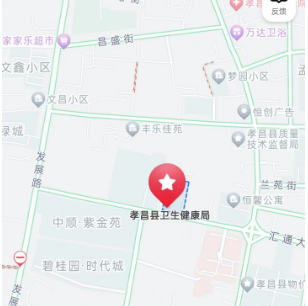 